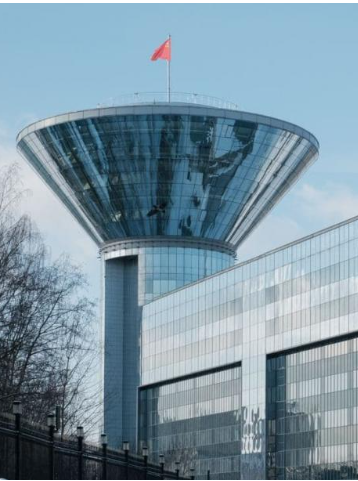 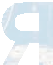 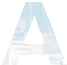 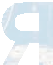 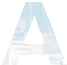 ХОРОШАЯ 
СВЯЗЬРазмещение базовых станций связи на антенно-мачтовых сооружениях, объектах недвижимого имущества, опорах наружного освещения, освещения автомобильных дорог регионального и межмуниципального значения, линий электропередач, находящихся в собственности Московской областиГосударственная программа Московской области«Цифровое Подмосковье» 2023–2030УСТАНАВЛИВАЯ НА СВОЕЙ ТЕРРИТОРИИ БАЗОВУЮСТАНЦИЮ, ПРАВООБЛАДАТЕЛЬ ГОРОДСКОГО ОБЪЕКТА:Устойчивая связь имеет ряд преимуществ, включая высокую скорость передачи данных, надежность 
и масштабируемость. Она позволяет обмениваться информацией в режиме реального времени, обеспечивая своевременное и точное получение данных. Кроме того, устойчивая связь способствует эффективной работе 
и взаимодействию между различными участниками, повышая производительность 
и эффективность работы систем. 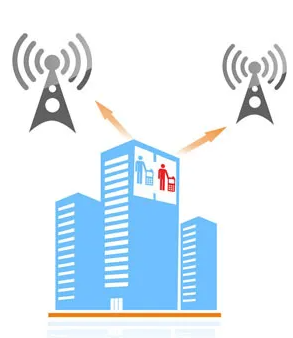 В целом, устойчивая связь является неотъемлемой частью современного общества, 
играет важную роль в обмене информацией 
и взаимодействии между людьми 
и устройствами. Благодаря ей, мы можем общаться, передавать данные и получать информацию в быстром, надежном 
и эффективном режиме.ОПОРЫ ДВОЙНОГО НАЗНАЧЕНИЯ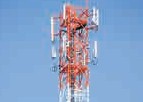 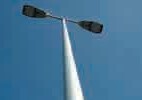 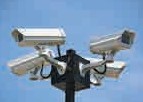 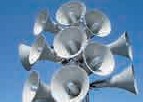 Базовая станция сотовой связиПриборы уличного освещенияКамеры видеонаблюдения«Безопасный город»Средства оповещения жителей о чрезвычайных ситуацияхРазмещение опор двойного назначения помогает решить целый комплекс задач: повысить качество связи в жилом секторе, снизить излучение мобильных устройств, сделать город более безопасным и освещенным.ЭТО БЕЗОПАСНО? ДА!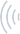 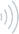 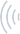 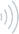 Вклад базовых станций в общий фон  радиоизлучения в Московской области – <1%САМЫЕ МОЩНЫЕ ИСТОЧНИКИ ИЗЛУЧЕНИЯ:Превышение установленных уровней излучения выявляется менее 
чем в 1 % случаев от общего количества замеровСтатистика Роспотребнадзора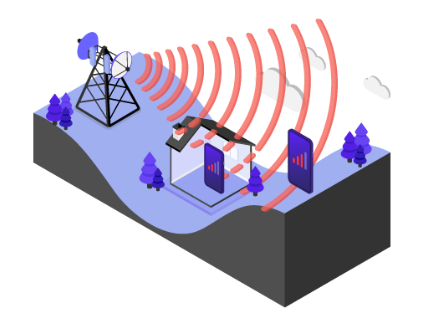 Всемирная организация здравоохранения: «Все фактические данные, имеющиеся 
на сегодняшний день, свидетельствуют 
о том, что воздействие радиочастотных сигналов, испускаемых базовыми станциями, не приводит к каким-либо неблагоприятным кратко- или долговременным последствиям для здоровья».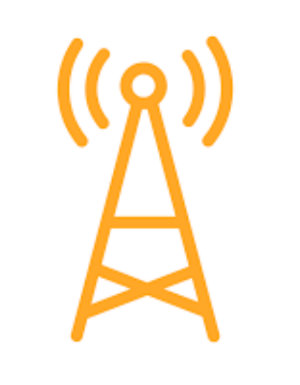 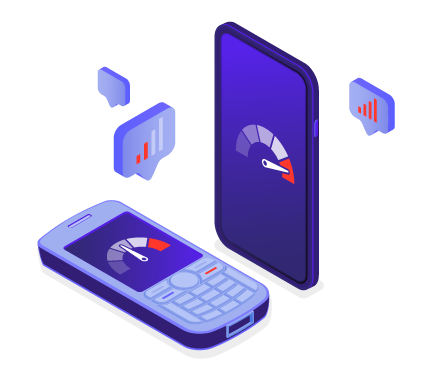 Частотный диапазон радиоволн, в котором работает мобильная связь, не является ионизирующим. То есть такой радиосигнал не приводит к изменению структуры клеток организма и не вызывает онкологических заболеваний.Радиоизлучение микроволновой печи 
на вашей кухне в 4 раза больше, чем 
у базовой станции сотовой связи. Уровень электромагнитного излучения от микроволновой печи составляет от 120 
до 180 мкВт/см2. Это в десятки раз выше, чем от базовой станции.В России действуют одни из самых строгих в мире норм предельно допустимого уровня электромагнитного излучения 
в месте нахождения человека - 10 мкВт/см2. Например, в США, Швеции 
и Норвегии допустимый уровень выше 
в 10 раз (100 мкВт/см2).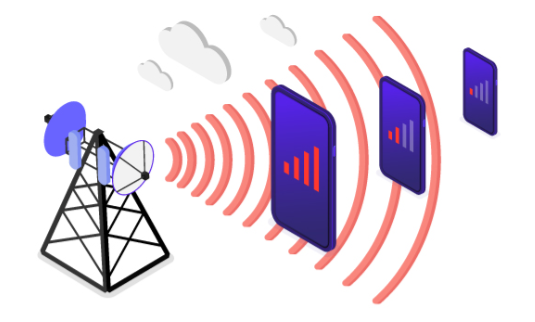 При строительстве вышки сотовой связи самым главным является ее безопасность. Мобильные операторы обязаны соблюдать жесткие санитарные нормы, которые проверяются и контролируются Роспотребнадзором.ЗАЧЕМ ЭТО НУЖНО?	Качественная и безопасная связь необходима для полноценной жизни граждан Московской области. Именно поэтому Правительство Московской области развивает современные сети связи LTE/4G. Эта работа неразрывно связана 
с установкой новых базовых станций сотовой связи.	Кроме того, в современном мире граждане привыкли использовать различные приложения в мобильных телефонах, которые становятся главным помощником 
в решении ежедневных задач: навигация, рабочие встречи, заказ продуктов, просмотр видео и многое другое.Место для установки базовых станций выбирает мобильный оператор, исходя 
из сложных технических расчетов. Очень часто такими местами являются здания бюджетных учреждений и объекты дорожно-транспортной и жилищно-коммунальной инфраструктуры. 
О том, почему не стоит этого бояться 
вы уже ознакомились.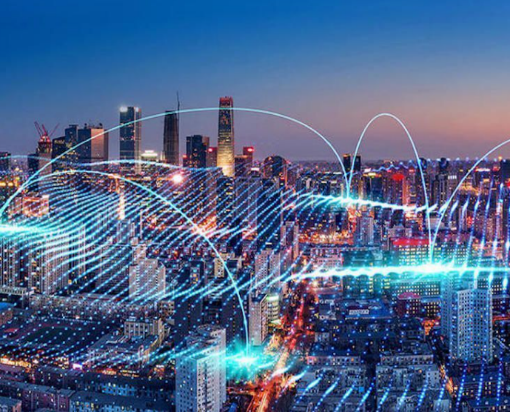 Волны от антенн базовой станции сотовой связи распространяются не вверх или вниз, 
а в стороны и чем дальше находиться аппарат сотовой связи от базовой станции ее сигнал становиться слабее. 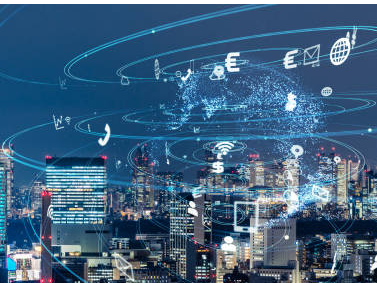 Учитывая данный факт, ухудшается голосовая связь и теряется скорость передачи данных.И в заключении мобильные телефоны - это наш основной способ связи. Благодаря сотовым сетям мы стали по-настоящему мобильными 
и забыли про домашние телефоны, которые еще 15 лет назад были непременным атрибутом любой квартиры. Они нужны 
не только для повседневного общения, 
но и для экстренных ситуаций. К сожалению, так бывает, что нам необходимо вызвать экстренные службы и даже можно набрать номер без SIM-карты даже если нет покрытия своего оператора. Телефон подключиться 
к первой попавшейся мобильной сети любого оператора и его звонок также разрешат.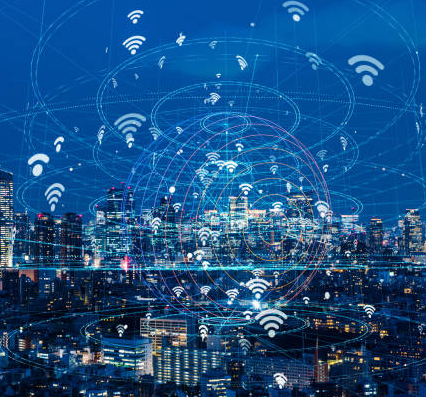 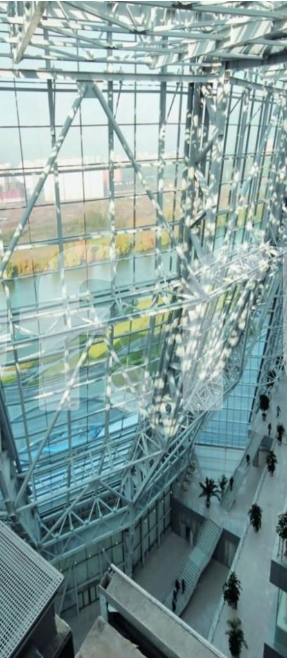 ПОЛЕЗНЫЕ КОНТАКТЫМинистерство государственного управления, информационных технологий и связи Московской области: +7 (498) 602-84-17Управление Федеральной службы по надзору в сфере                      защиты прав потребителей и благополучия человека по Московской области: 
+7 (495) 582-93-03, +7 (495) 586-91-33Управление Федеральной службы по надзору в сфере                     связи, информационных технологий и массовых коммуникаций 
по Центральному федеральному округу: +7 (495) 957-08-20Министерство энергетики Московской области: 
+7 (498) 602-27-08 доб. 56614, 56695Министерство благоустройства Московской области: 
+7 (498) 602-02-22Сайт Всемирной организации здравоохранения: www.who.int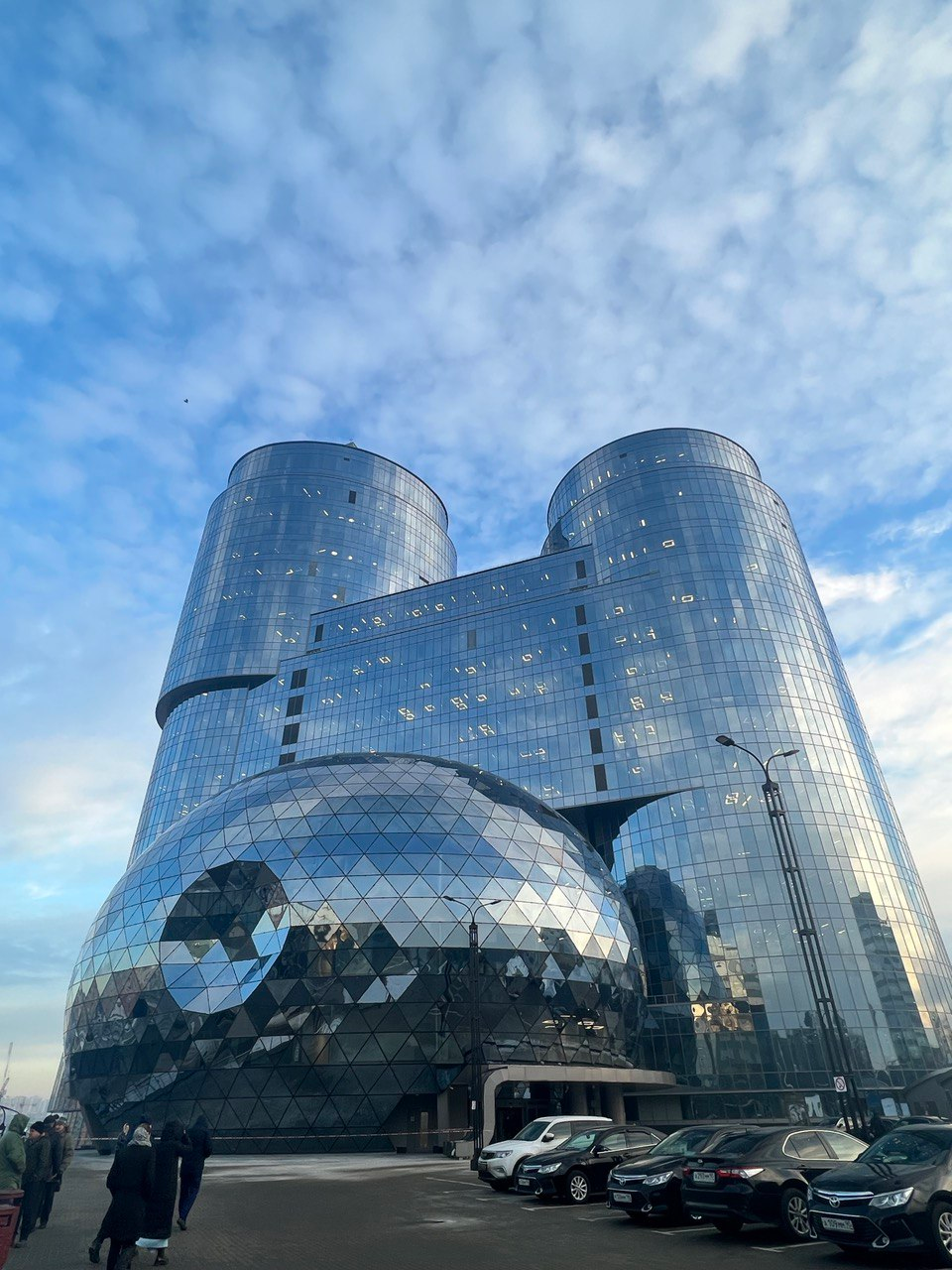 ПАРТНЕРЫ

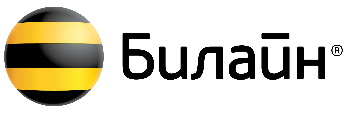 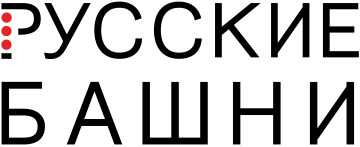 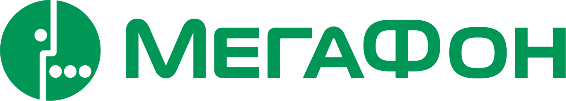 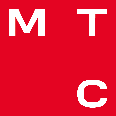 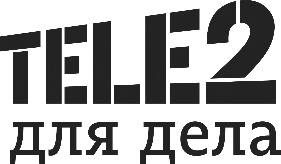 